СОВЕТ ДЕПУТАТОВ МУНИЦИПАЛЬНОГО ОБРАЗОВАНИЯ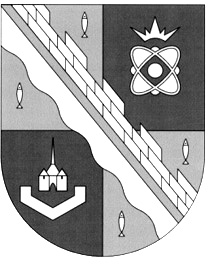 СОСНОВОБОРСКИЙ ГОРОДСКОЙ ОКРУГ ЛЕНИНГРАДСКОЙ ОБЛАСТИ(ТРЕТИЙ СОЗЫВ)Р Е Ш Е Н И Еот 22.09.2015г.  № 126Рассмотрев предложения  главы администрации Сосновоборского городского округа, на  основании  Областного закона Ленинградской области от 02.07.2003 №47-оз «Об административных правонарушениях», разработанного и утвержденного в соответствии с ним  постановления администрации Сосновоборского городского округа  от 23.07.2015 №1862 «О наделении  должностных лиц администрации Сосновоборского городского округа полномочиями  по составлению протоколов об  административных правонарушениях», руководствуясь Федеральным законом от 25.12.2008 №273-ФЗ                 «О противодействии коррупции» в целях правового обеспечения  деятельности  и закрепления механизмов реализации  функций и полномочий по профилактике  коррупционных и иных правонарушений отнесенных к компетенции Комитета  по управлению  муниципальным имуществом администрации  муниципального образования Сосновоборский городской округ Ленинградской области,  а также для  приведения Положения о Комитете по управлению муниципальным имуществом администрации  муниципального образования Сосновоборский городской округ Ленинградской области, в соответствие  действующему законодательству,   совет депутатов Сосновоборского  городского округаР Е Ш И Л:  1. Внести в Положение о Комитете по управлению муниципальным имуществом  администрации муниципального образования Сосновоборский городской округ Ленинградской области, утвержденного решением совета депутатов от 25.04.2006  №74   (с внесенными  в него изменениями и дополнениями), следующие изменения и дополнения:1.1. Пункт 3.1. Раздела 3 Положения дополнить подпунктами 3.1.30, 3.1.31  и 3.1.32  следующего содержания:«3.1.30. осуществление реализации полномочий  по  управлению муниципальным имуществом  по составлению протоколов об административных правонарушениях, рассмотрение которых отнесено законодательством к компетенции администрации Сосновоборского городского округа, в пределах выделенных полномочий;  3.1.31. осуществление реализации полномочий  в сфере жилищно-коммунального хозяйства и благоустройства по составлению протоколов об административных правонарушениях, рассмотрение которых отнесено законодательством к компетенции администрации Сосновоборского городского округа, в пределах выделенных полномочий.3.1.32. организация работы в сфере противодействия коррупции, в соответствии с действующим законодательством и в пределах выделенных  полномочий».1.2. Пункт 5.6. Раздела 5 Положения дополнить подпунктами 5.6.22, 5.6.23  и 5.6.24 следующего содержания:«5.6.22. организует  работу  в сфере  противодействия коррупции, в соответствии с действующим законодательством и в пределах выделенных  полномочий:- по обеспечению соблюдения муниципальными служащими ограничений и запретов, требований о предотвращении или урегулировании конфликта интересов, исполнения ими обязанностей, установленных Федеральным законом от 25.12.2008 273-ФЗ «О противодействии коррупции» и другими федеральными законами;- принятию  мер по выявлению и устранению причин и условий, способствующих возникновению конфликта интересов на муниципальной службе;-  оказанию  муниципальным служащим консультативной помощи по вопросам, связанным с применением на практике требований к служебному поведению и общих принципов служебного поведения муниципальных служащих, а также с уведомлением представителя нанимателя (работодателя), органов прокуратуры Российской Федерации, иных государственных органов о фактах совершения муниципальными служащими коррупционных правонарушений, непредоставления ими сведений о представлении недостоверных или неполных  сведений о доходах, расходах, об имуществе и обязательствах имущественного характера;- обеспечению  реализации муниципальными служащими обязанности уведомлять представителя  нанимателя (работодателя), органы прокуратуры Российской Федерации, иные федеральные государственные органы обо всех случаях обращения к ним каких-либо лиц в целях склонения их к совершению коррупционных правонарушений;- по организации  правового просвещения муниципальных служащих;- проведению  служебных проверок;- по обеспечению   проверок  достоверности и полноты  сведений о доходах (расходах), об имуществе и обязательствах имущественного характера, представляемых гражданами, претендующими на замещение  должностей   муниципальной службы  и муниципальными служащими,   сведений, представляемых гражданами, претендующими на замещение должностей муниципальной службы,    в соответствии с нормативными правовыми актами Российской Федерации, проверки соблюдения муниципальными  служащими требований к служебному поведению, а также проверок соблюдения  гражданами, замещавшими должности муниципальной службы, ограничений при заключении ими после ухода с муниципальной службы   трудового  договора и (или) гражданско-правового договора в случаях, предусмотренных федеральными законами.5.6.23.  готовит  проекты нормативных правовых актов о противодействии коррупции, в пределах выделенных полномочий;5.6.24.  консультирует  муниципальных служащих по вопросам муниципальной службы, а также  по вопросам, связанным с применением на практике требований к служебному поведению и общих принципов служебного поведения муниципальных служащих».1.3. Пункт 6.7. Раздела 6  Положения дополнить словами  следующего содержания:«составлять и подписывать протоколы об административных правонарушениях, рассмотрение которых отнесено законодательством к компетенции администрации Сосновоборского городского округа, в пределах выделенных полномочий».2 Настоящее решение обнародовать на электронном сайте городской газеты «Маяк».3. Настоящее решение вступает в силу со дня его официального обнародования.Глава Сосновоборскогогородского округа                                                                  Д.В. Пуляевский«О внесении  изменений и дополнений  в Положение о Комитете по управлению муниципальным имуществом администрации муниципального образования Сосновоборский городской округ Ленинградской области,  утвержденное решением  совета депутатов Сосновоборского городского округа от 25.04.2006 г.  №74» 